Minutes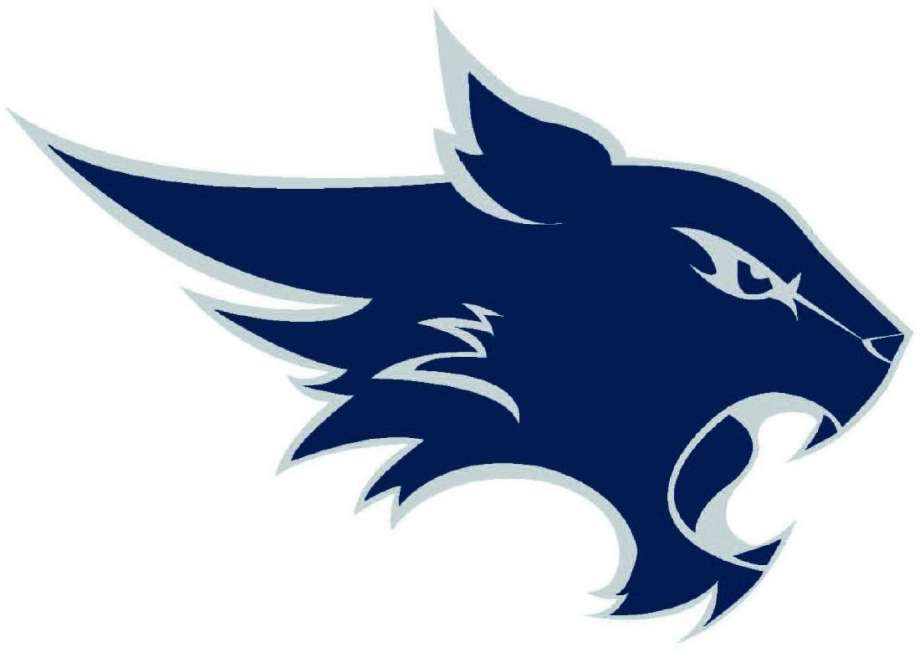 TMHS PTOOctober 2, 2019Call to orderThe meeting was called to order by Rosalie Brown at 1:05.In attendanceRosalie Brown, Lynda Kersh, Sharon Box, Gloria Tann, Robin LaRue, Jill Haywood, Dawn Rodriguez, Anne Miller, Carrie Teague, Shannon Lewis, Mary Vatuna, Michelle Seveney, Jennifer Riker, Susan Giddens, and Dr. Mike Metz.Committee ReportsPrincipal Report from Dr. MetzLooking at the possibility of rescheduling the Rock the Block Parade for November 6.  Considering alternative options for future Open House nights.  School will be surveying families to get more information.Progress reports will be sent home October 3.President Everyone is doing a great job, and we are looking forward to an exciting year!Secretary September meeting minutes were approved.  Lynda motioned and Rosalie seconded.TreasurerSeptember budget was approved.  Robin motioned and Shannon seconded.Met budget goal for family memberships.Concessions 3 remaining volleyball games.Board approved via email to loan cookie ovens to Silver Stars on December 7. Will let everyone know if help is needed for remaining concession dates.Family/ Staff/ Business MembershipTotals to date: 160 family memberships, 98 staff memberships, and 5 business memberships.Thank you to Dr. Metz for helping to promote PTO membership!17 new memberships after Open House.Volunteer CoordinatorSign-up will be sent out soon for reward lunch day.HospitalityOpen House staff dinner went very well, and teachers were very appreciative.We will not be receiving the Panera bagel packs this year.Instead, Manna Bread from Heaven will be donating pastries for PTO to use for the monthly staff drawing.Pumpkin bread teacher treats will be in November just before Thanksgiving.CommunicationsThanks to Shannon for doing such a great job for PTO on social media!Everyone please share posts to help get the word out regarding PTO events and dates.Will start posting reminders for PTO meetings as well.Spirit NightsWaiting on final numbers from Marco’s Pizza spirit night.Manna Bread from Heaven will host a spirit night (Friday and Saturday, October 11 and 12).  20% sales will go back to PTO.  Reward and RecognitionOctober 25 is the first reward lunch of the year.Kiersten Mason will help Carrie with the shopping.Will reach out to Frito-Lay regarding possible chips donation (either now or in January, if needed).Will discuss with Ms. Chumley options for a video during the reward lunch.Will get numbers to CFA by the 18th.AP Testing VolunteersDates and schedules coming soon!College and Career SupportNo items to report.Homecoming Shoe RoomThanks to Kiersten Mason for helping out with the shoe room.877 numbers were handed out!Went smoothly but may consider how to improve efficiency in the future, especially around pick up time.Next MeetingWednesday, November 6 at 1:00 in Conference Room 1006-J.AdjournmentMeeting adjourned at 2:06.